Compreensão O Steve é americano, mas agora está em Portugal. Está no Porto. Ele mora em casa da família Santos num quarto pequeno, como Harry Potter. O quarto dele tem paredes brancas e não tem janelas. O Steve estuda numa universidade portuguesa, mas ainda não fala português. Fala um pouco espanhol. O Steve gosta de pintar, viajar, falar com outras pessoas sobre a vida... mas não gosta das pessoas antipáticas e arrogantes. E dos xenófobos. Agora está com a família Santos. Estão a beber cerveja e estão a comer uma comida típica portuguesa: a francesinha. E... não está com saudades dos Estados Unidos da América. 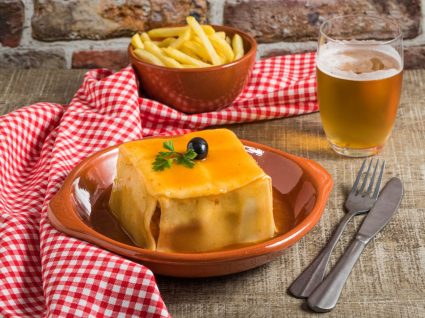 (a francesinha)Odpovězte na otázky: O Steve está nos Estados Unidos?Donde é?Onde é que ele mora? Como se chama a família? O Steve fala bem português? Quais línguas é que fala?  Como é o quarto do Steve?De que não gosta?O que está a fazer agora?O Steve tem saudades da América? 10 p. Vyplňte tabulku s nepravidelnými slovesy. Slovesa přeložte. 12 p.Ke každému slovesu napište jednu větu. Alespoň jednu větu napište v přítomném čase průběhovém. 4 p.Doplňte slovesa SER, ESTAR nebo neosobní tvar HÁ.Para eles a língua checa _______ difícil. B. Onde _________ os professores? C. Agora _______ no café (eles), _______ a conversar sobre a história. D. Os estudantes ainda não _______ aqui. E. O que  _______ na sala? F. Ela  _______ muito simpática. G. No quarto  _______ também uma cama e uma mesa de trabalho. H. Os alunos  _______ bons. I. No bar  _______ muitos holandeses.10 p. Doplňte vhodné sloveso a vetu preložte. Eu não ______________ de cantar. Eles _____________ da Inglaterra, mas agora ____________ em Portugal.O seu nome _____________ Ventolín. Como ______ ? (tu)(Eu) estou a ____________ sobre a vida com Andrej Babiš. Os mexicanos ____________ espanhol? Na sala ___________ três tigres tristes. (Ele) __________ com fome. 14 p. Vymyslete imaginární osobu, představte ji a opište její život podle vlastní fantazie. Rozsah 7-10(+) viet. Esta pessoa não existe: _____________________________________________________________________________________________________________________________________________________________________________________________________________________________________________________________________________________________________________________________________________________________________________________________________________________________________________________________________________________________________________________________________________________________________________________________________________________________________________________________________________  15 p. Přeložte do portugalštiny:To je zajímavé! 
To je všechno?Musím více jístJak se máte? Spěchám.Musím odjet do Lisabonu.6 p. Přeložte do češtiny: Diálogo:Ana Maria: A senhora gosta do vinho tinto ou do branco? Fernanda: Gosto do branco.Ana Maria: Perfeito! Eu também. Pode abrir a garrafa, faz favor? Fernanda: Abrir, abro. Mas não tenho saca-rolhas.4 p. infinitivoTRABALHAREuPOSSOTu ESTÁSEle, Ela, VocêNósEles, Elas, VocêsTÊMPřeklad